Noahs ark 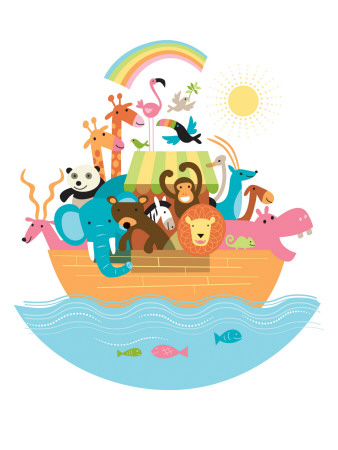 Fortelling tilrettelagt av Sara Birgitte Øfsti og Ottar Nesje.Fritt oversett til nynorsk av Edel Kristine Etnestad og Sølve Styve Sæbø.Forteljar: For lenge lenge sidan satt Gud oppe i himmelen og såg ned på jorda og menneska han hadde skapt. Han var ikkje fornøgd med det han såg. Menneska var slemme mot kvarandre. Dei erta og kalla kvarandre stygge ting, dei sparka og slo. Då tenkte Gud. Gud: ”Det må vel vere eit einaste godt menneske her på jorda?”. Han begynte å leite. Han leita over alt, og måtte leite lenge før han fant ein mann. Han heite Noah. Gud ropte på han. 	Gud: ”Noah!”	Noah: ”Ja!?”Gud: ”Eg har ein jobb eg vil at du skal gjere for meg. Sett deg ned, så skal eg forklare.”(Noah sett seg ned) Gud: ”Eg vil at du skal byggje ein stor båt, ein Ark. Den skal vere 100 alen lang, 50 alen brei og 30 alen høg.”(Noah måler med armane)Gud: ”Arken skal ha tre etasjer og du skal del kvar etasje inn i mange ulike rom. Du skal lage ei dør på den eine sida, og til slutt skal du legge eit tak over heile arken.” Når arken er ferdig bygd skal du gå ut i verda og samle inn to av kvart dyreslag som finst. Ei ho og ein han. Desse skal du ta med deg inn i arken. Du skal ta med deg kona di, sønene dine Sem, Kam og Jafet og konene deira. Når dokke er inne i arken skal eg lukke døra. Då skal det regne i 40 dagar og 40 netter. Det er berre dokke som er inne i arken som overlev flommen.”Då Noah hadde høyrt ferdig alt det som Gud ville han skulle gjere, ropte han på sønene sine. Noah: Sem, Kam og Jafet! Eg har prata med Gud i dag og han har ein jobb han vil vi skal gjere. Han vil at vi skal bygge ein ark. Medan Noah fortalte til sønene sine kva Gud hadde sagt, streka han opp med ein pinne i sanden for å forklare gutane kva dei skulle gjere. Då dei hadde skjønt korleis arken skulle vere, tok Sem, Kam og Jafet kvar si øks og gjekk ut i skogen for å hogge tømmer til å byggje arken med. Då dei hadde fått ein stor stabel med plankar byrja dei å byggje. Dei hamra og bygde det beste dei kunne.. Men sjølv om dei bygde så fort og godt dei kunne, tok det veldig lang tid.. For det var ein stor ark dei skulle byggje. 	Noah: Viss dokke kan hjelpe oss, går det mykje raskare. 	(Noah viser begevelsar)Snart sto arken ferdig, akkurat som Gud hadde sagt den skulle vere. Då dei var ferdig gjekk Noah, Sem Kam og Jafet ut i verda og begynte å samle dyr.  
Sang: Her kjem elefantaneDå alle dyra var på plass tok Noah med seg kona si, sønene sine, og konene deira inn i arken. Då dei var komen inn i arken lukka Gud døra bak dei. I det same begynte det å regne. Og her må alle vere med. Først var det berre litt yr, så begynte det å regne, og så litt kraftigare, og endå kraftigare. Snart regna det skikkelig, og til slutt plasket det ned masse regn! Det hølja ned! Kvar dag inne i arken måtte Noah gi dyra mat og vatn og passe på at alle hadde det bra. Etterpå tok han kniven sin og satte eit merke for kvar dag i plankeveggen. Då han hadde gjort det, hadde han ikkje noko meir å gjere, og etter nokre dagar begynte han å kjede seg. Då begynte han å danse til lyden av regnet. Noah laga ein regndans. RegndansEin dag då Noah satte eit merke i planken sin, syns han det var så mange merker at han måtte telle dei. Noah: ”Ein, to, tre… 37, 38, 39.. 40!” Det var den førtiende dagen inne i arken. Det var den siste dagen det skulle regne! Ute plasket regnet fortsatt ned, så regna det mindre, og litt mindre, og til slutt var det berre litt yr i lufta. Også ble det heilt stille!Noah henta ein due. Han sa til dua:Noah: Fly ut i verda og sjå om du finner ein stad der det er tørt land. Viss du finner det, ta med deg et blad som bevis tilbake til meg.Så slapp han dua ut. Dua flaug rundt heile verda og kom tilbake til Noah, utan nokon ting i nebbet sitt. Då måtte Noah smøre seg med tolmod og vente endå nokre dagar. Så slapp han dua ut igjen og venta. Dua flaug rundt heile verda og kom denne gangen tilbake til Noah med eit blad. Då visste Noah at vatnet hadde begynt å trekkje seg tilbake der ute og at tørt land hadde begynt å kome fram. Noah opna døra og dyra strøymde ut av båten. Først slapp han ut fuglane, dei flaug mot himmelen som aldri før. Så slapp han ut dei små dyra som yrte og sprang og lagde kjempespetakkel. Så slapp Noah dei farlige brølande dyra. Då dei fekk frisk luft i nasa, sette dei i verdas høgste brøl. Noah synes eigentleg det var litt deilig å sleppe dei dyra ut, for han synst det var litt skummelt å ha så mange farlege dyr i arken. Heilt til slutt slapp han dei store tunge dyra ut. Dei trampa av garde ut i verda. For at Gud skulle minne seg sjølv på at han ikkje skulle drukne jorda kvar gang menneska gjorde vondt mot kvarandre, satte Gud regnbogen på himmelen for å minne seg sjølv på avtalen han hadde gjort mellom seg og menneska.Dette var historia om Noah og arken, og då Gud satte regnbogen på himmelen.